ANEXO II – EDITAL INTERNO DE MONITORIA - DADOS COMPLEMENTARES – SELEÇÃO DE MONITORIA:    Nome:Endereço:E-mail:Telefones:Semestre de ingresso no curso:Semestre que cursa atualmente: Curso: [ ] Bacharelado em Artes Plásticas [ ] Licenciatura em Desenho e Plástica [ ] Design [ ] Curso Superior de Decoração [ ] Bacharelado Interdisciplinar em Artes Já foi monitor? [ ] Sim [ ] Não Caso a resposta da questão anterior seja positiva, responda:Em qual disciplina? Período: Prof.(a). Responsável: Apresente seu mini perfil, destacando suas habilidades e experiências para atuar como monitor da disciplina: Justifique seus interesses em ser monitor dessa disciplina: Disponibilidade de horário para monitoria, tendo em vista o horário da disciplina. 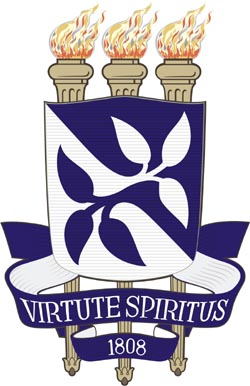 UNIVERSIDADE FEDERAL DA BAHIAESCOLA DE BELAS ARTESDepartamento de História da Arte e PinturaDepartamento de Expressão Gráfica e TridimensionalAv. Araújo Pinho, 212, Canela - Salvador / BA - CEP 40.110-150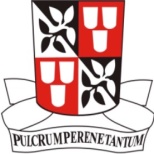 